Feladat A Szitakötő 47. sz. – A herceg és a vonzó boszorkányKészítette: Sajben IlonaÍrj ki minél több szót A herceg és a vonzó booszorkány c. írásban olvasott szavakból!Szavak:kilencvenkilencvonzóherceggonoszkincsekhórihorgasgombacsúfjelekboszorkánymérgeshófehérmesékráncos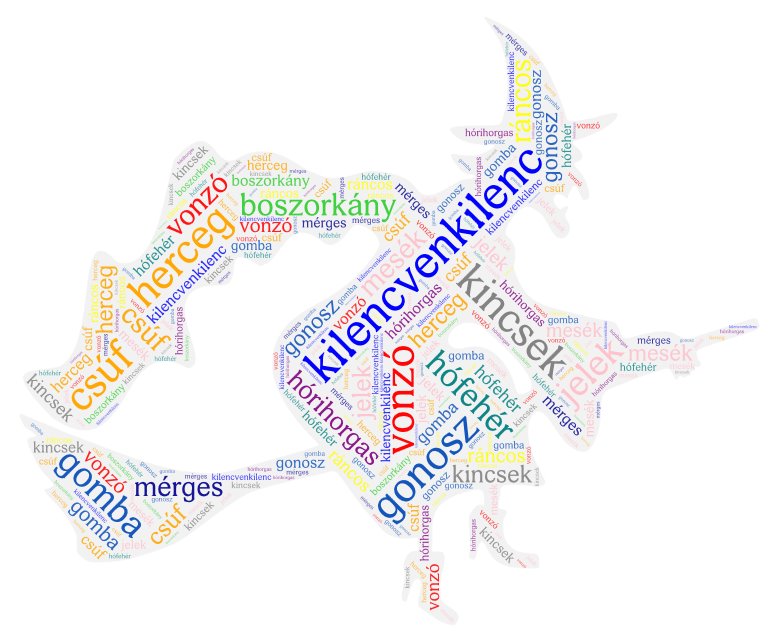 